Обработка изделий: Кромки фанеры закруглены и шлифованы, окрашены. Для окраски элементов из влагостойкой фанеры применяется водно-дисперсионное покрытие, устойчивое к атмосферному и химическому воздействию. На фанерных элементах нанесено стилизованное изображение износостойкими красками на UV-принтере. Финишное покрытие - водно-дисперсионный лак с добавлением биоцидной добавки НАНОСЕРЕБРО.Изделия из металла имеют плавные радиусы закругления и тщательную обработку швов. Для покрытия изделий из стали используется экологически чистое, обладающее хорошей устойчивостью к старению в атмосферных условиях, стабильностью цвета антикоррозийное, выдерживающее широкий диапазон температур, двойное порошковое окрашивание.В целях безопасности все отдельно выступающие детали и резьбовые соединения закрыты пластиковыми колпачками, края болтов закрыты пластиковыми заглушками.Закладные детали опорных стоек – двойное порошковое окрашивание.Соответствие стандартам: Все изделия ТМ СКИФ спроектированы и изготовлены согласно национальному стандарту РФ, а именно ГОСТ Р52169-2012, ГОСТ Р52168-2012.Оборудование изготовлено по чертежам и техническим условиям изготовителя и соответствует требованиям ТР ЕАЭС 042/2017.Паспорт на изделие: на русском языке, согласно ГОСТ Р 52301-2013, раздел 5.Гарантийный срок на изделия 12 месяцевНазначенный срок службы 10 лет.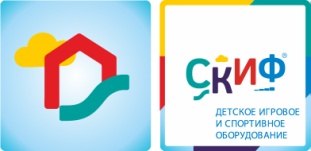 ДИК 2.03.3.02 ПарусникДИК 2.03.3.02 ПарусникДИК 2.03.3.02 ПарусникДИК 2.03.3.02 ПарусникДИК 2.03.3.02 ПарусникДИК 2.03.3.02 ПарусникКомплектацияКомплектацияКомплектацияКомплектацияКол-воЕдиница измеренияЕдиница измеренияЕдиница измеренияОбласть примененияОбласть примененияСпортивные комплексы предназначены для детей  от 6 до12 лет и выполняют следующие функции:
Создают условия, обеспечивающие физическое развитие ребенка, развивающие координацию движений, преодоление страха высоты, ловкость и смелость, чувство коллективизма в массовых играх.БашниБашниВыполнены из четырёх клеёных брусьев, окрашенных в коричневый цвет,  100х100 мм высота 2500 мм; пол из ламинированной фанеры, с антискользящим покрытием 1000х1000 мм, толщиной 18 мм. Размер башен 1000х1000х2500(h). Отметка пола от планировочной отм площадки 1200 мм. В данном комплексе три башни соединены в единую "палубу", одна тумба отдельно. 4штштГоркаГоркаСкат горки шириной 540 мм, выполнен из нержавеющей стали t 1,5 мм-цельного листа, борта выполнены из влагостойкой фанеры толщиной 24 мм, кромки фанеры тщательно шлифованы, борта окрашены. Опорный каркас горки выполнен из профиля 40х25 и труб диаметром 32 мм (металл имеет плавные радиусы и тщательную обработку швов, покрыт порошковой краской). Размер горки в плане 540х2280х1200(h).1штштЛестницаЛестницаЛестница состоит из бортов, выполненных из фанеры влагостойкой толщиной 24 мм, и четырех ступенек, выполненных из ламинированной антискользящей фанеры, толщиной 18 мм, ширина ступней 780 мм. Пространство между ступенями закрыто экранами из влагостойкой фанеры толщиной 18 мм, между ступенью и экраном имеется щель для слива дождевой воды. Ступени и экраны вставляются в пазы бортов лестницы. Борта стягиваются двумя пермычками из стального профиля 15х15 мм. Лестница поставляется в собранном виде.1штштПодвесной мостПодвесной мостСостоит из половиц, выполненных из ламинированной антискользящей фанеры, размер 1000х180х18мм, в количестве 5 шт. Половицы скреплёны между собой цепью и подвешенны на деталях подвеса, изготовленных из профиля 20х20 мм и пластины 100х40х3, к перилам из металла. Перила и деталь подвеса покрыты порошковой краской в синий цвет. Общая длина моста 1500 мм, ширина 1000 мм. Под половицами  имеется страховочный мост из ламинированной антискользящей фанеры крепящейся к стальному каркасу из трубы диаметром 32 мм.1комплекткомплектНаклонный скалолазНаклонный скалолазСкалолаз состоит из щита из влагостойкой фанеры толщиной 18 мм, размер 1000х1000 мм, с прорезями. Щит крепится стальному каркасу из трубы диаметром 32 мм.1комплекткомплектПесочницаПесочницаСостоит из бортов и лавок из влагостойкой фанеры, разных габаритов и толщин. 1комплекткомплектДекоративные элементыДекоративные элементыКомплекс стилизован под парусник, имеются декоративные борта различных размеров, парус, выполнены из влагостойкой фанеры окрашены с нанесением рисунка1комплекткомплектГабариты (ДхШхВ), ммГабариты (ДхШхВ), мм10490х2900х350010490х2900х350010490х2900х350010490х2900х3500Зона безопасности, мм Зона безопасности, мм 13490х590013490х590013490х590013490х5900